ای اطفال عزيز من نامه شما رسيد ولکن چنان فرحی حاصل…حضرت عبدالبهاءOriginal English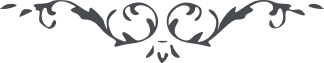 ١٢٠ ای اطفال عزيز من نامه شما رسيد ولکن چنان فرحی حاصل شد که بتحرير و تقرير نيايد که الحمد للّه قوّه ملکوت الهيّه چنين اطفالی تربيت نموده که از سنّ طفوليّت آرزوی تربيت بهائی دارند تا از صغر سنّ بخدمت عالم انسانی پردازند. نهايت آمال و آرزوی من اينست که شما که اطفال منيد چنانکه بايد و شايد بموجب تعاليم حضرت بهآءاللّه تربيت بهائی شويد و هر يک عالم انسانی را شمعی نورانی گرديد و در خدمت عموم بشر جانفشانی نمائيد از راحت و آسايش خويش بگذريد تا سبب آسايش عالم آفرينش گرديد. اميدم چنانست که چنين گرديد و سبب سرور و شادمانی من در ملکوت الهی شويد * 